NOW MORE THAN EVER…PW in the Synod of the Lakes & Prairies presents:  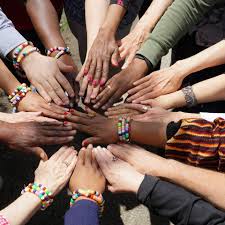 Beginning to Dismantle Structural RacismThrough the… “Racism is a lie about our fellow human beings, for it says that some are less than others.  It is also a lie about God, for it falsely claims that God favors parts of creation over the entirety of creation. “   PC(USA) anti-racism policy The study is free to all men and women who wish to participate via ZOOM.  We will be meeting on the following days:  June 29, July 13, July 27, August 3, August 24, and August 31.  Sessions are offered at either a 1:30 – 2:30 PM (Central Time) or a 6:30-7:30 PM (Central Time) timeframe. 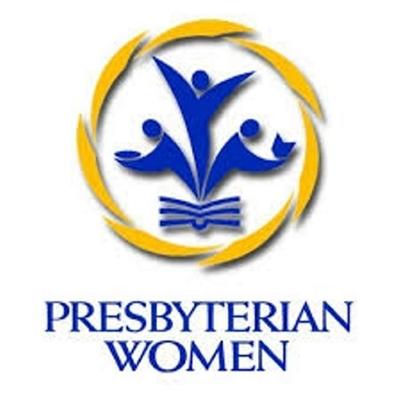 You don’t need to be present at all sessions. Check your calendars and send an email to:  Marilyn Stone at:  mmstone52@att.net    Include in your email:  your name, presbytery, email address and cell phone number (so we can text you information if needed)   You must be registered to receive the ZOOM invitation.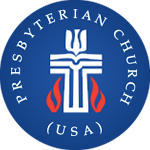 